Participant/Member’s Details Change Date:  To: EnEx Admission Service		110, Athinon Ave. 104 42 Athens, Greece	Tel: +30 210 33 66 548	E-mail: admission@enexgroup.gr Change of Participant/Member’s DetailsFor the Company, 
(Name of Legal Representative, Position, Signature)(Company Stamp)Company’s General InfoFormer Trade Name:New Trade Name:(Please attach a copy of the Approval Decision by the relevant authority)(Please attach a copy of the Approval Decision by the relevant authority)Former Address New Address Former Legal Representative (-s)New Legal  Representative (-s)(Please attach relevant legal documentation)(Please attach relevant legal documentation)NotesNotesNotes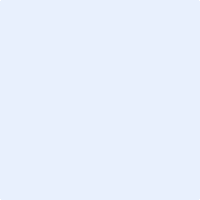 